ЦЕЛЬ ПРОЕКТА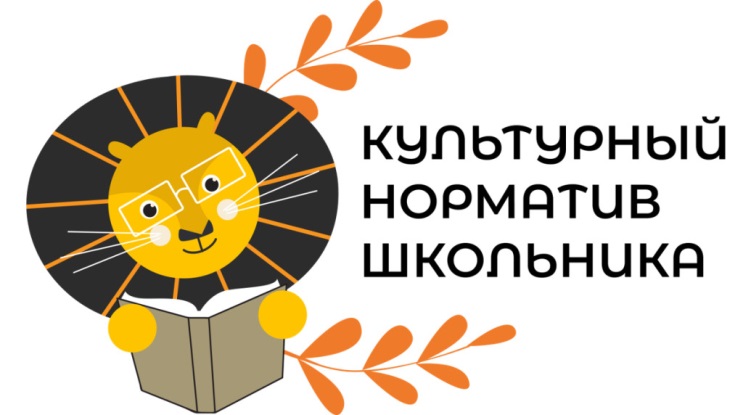 Целью проекта является культурное просвещение обучающихся, активное привлечение детей и молодежи к изучению художественной культуры и искусства, мотивация школьников к освоению ценностей отечественной культуры и повышение культурного уровня подрастающего поколения. Задачи проекта:разработать и внедрить новый формат культурного просвещения школьников через их активное погружение в культурное пространство страны;разработать механизмы погружения обучающихся в отечественный и мировой культурный контекст на основе нормативов посещения различных видов учреждений культуры;повысить общий уровень знаний школьников о культурном богатстве страны, развить художественный вкус путем знакомства с произведениями культуры и искусства, рекомендованными в перечнях по видам искусств, в том числе с использованием информационных ресурсов культуры; сформировать эмоционально-ценностное и эстетическое восприятие мира искусства, навыки и умения отражать собственное мнение о произведении искусства в текстовой форме;предоставить возможность социального лифта для выпускников школ, проявивших талант в овладении культурными компетенциями.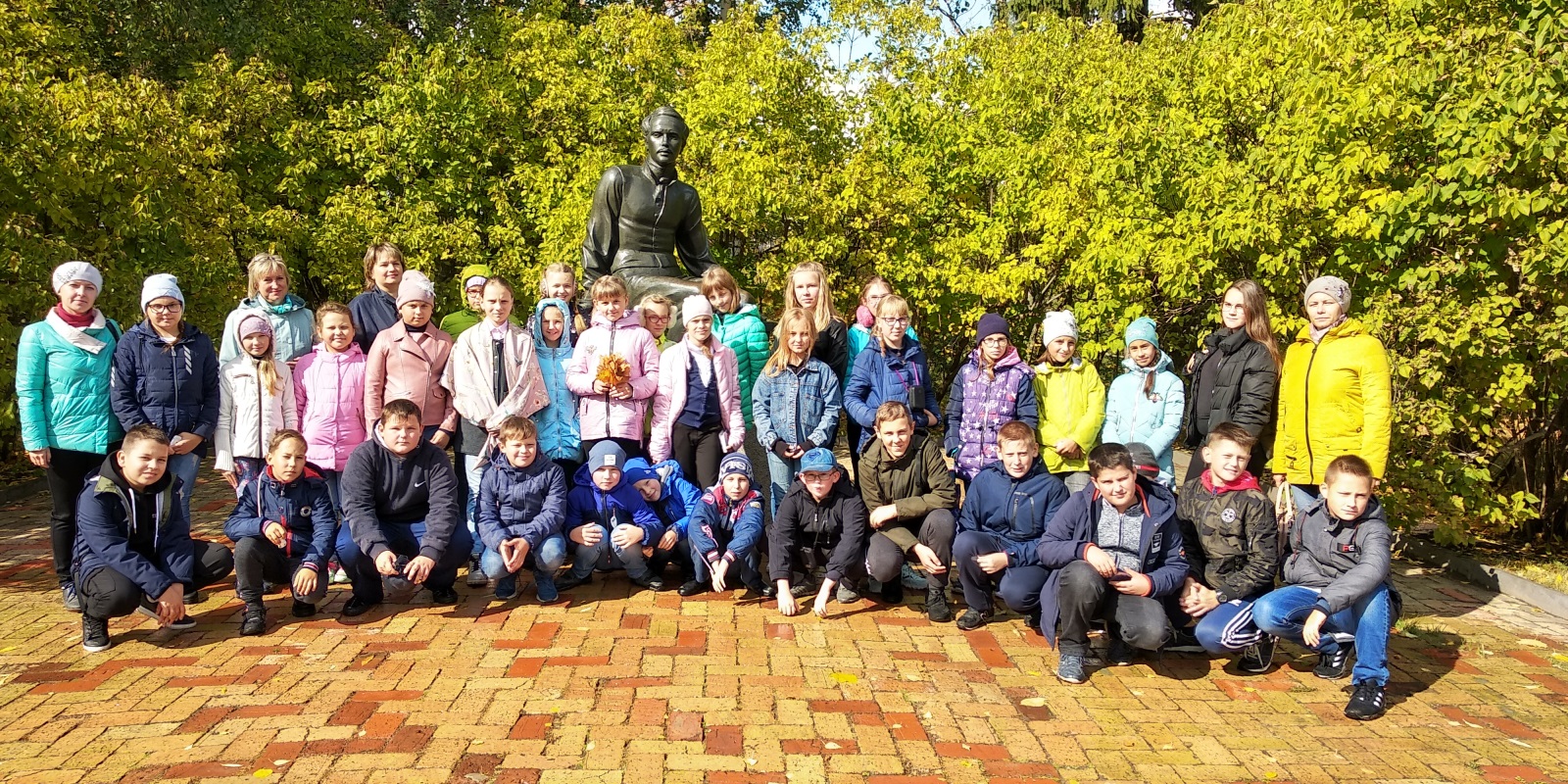 ТРИ БЛОКА ПРОЕКТА«Культпоход»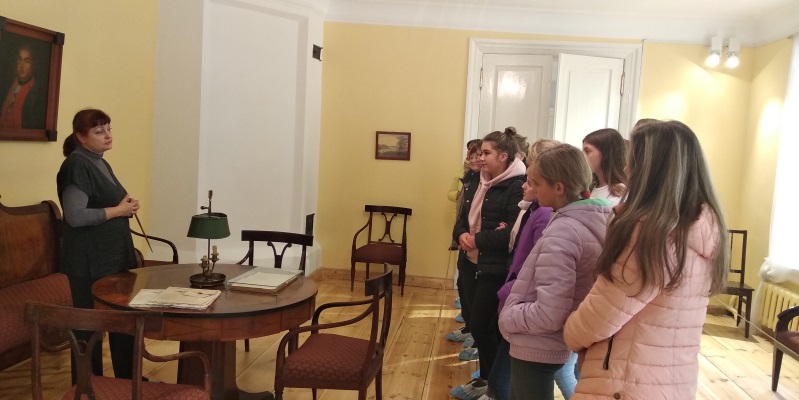 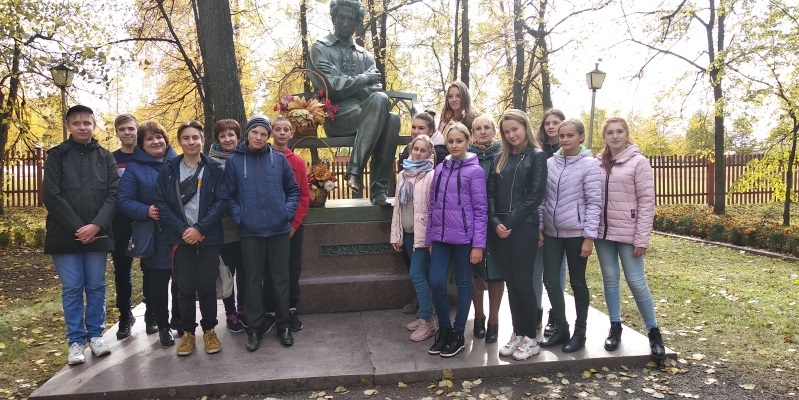 очное посещение учреждений культуры«Культурный клуб»общение с деятелями культуры и искусства, развитие творческих навыков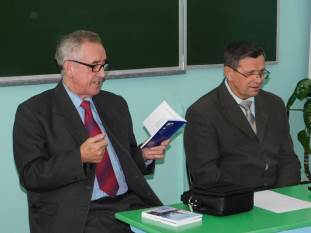 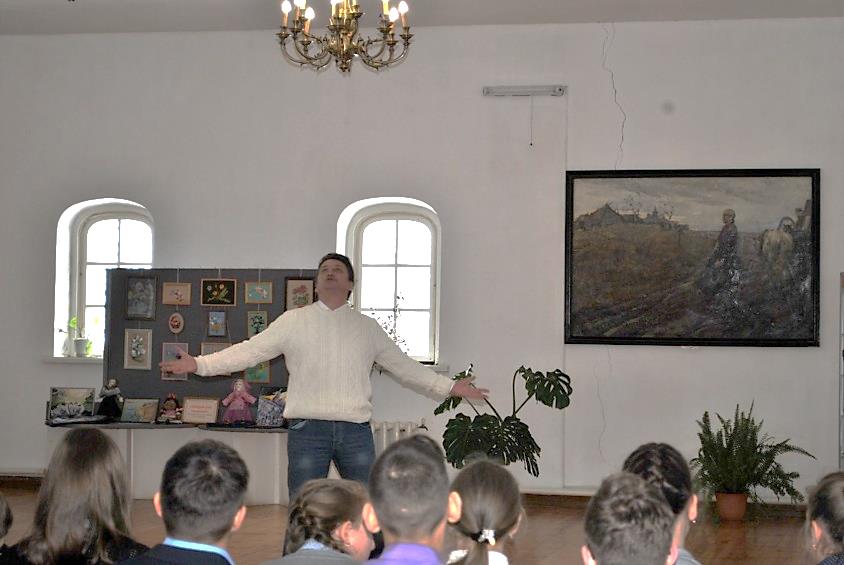 «Цифровая культура»знакомство с произведениями культуры и искусства на информационных ресурсах о культуре и искусстве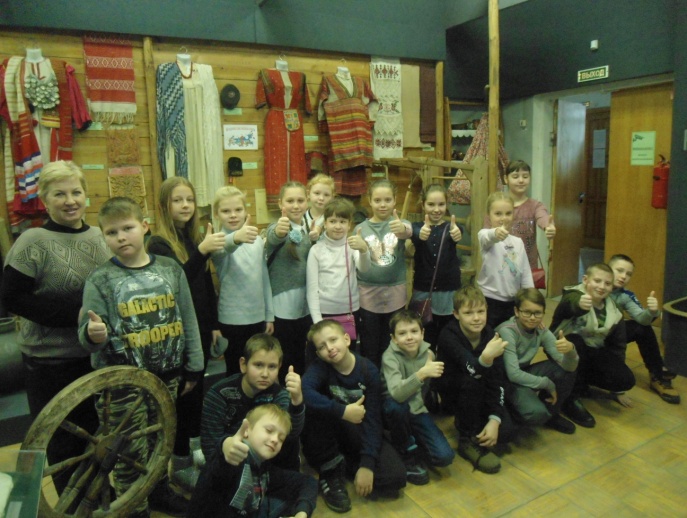 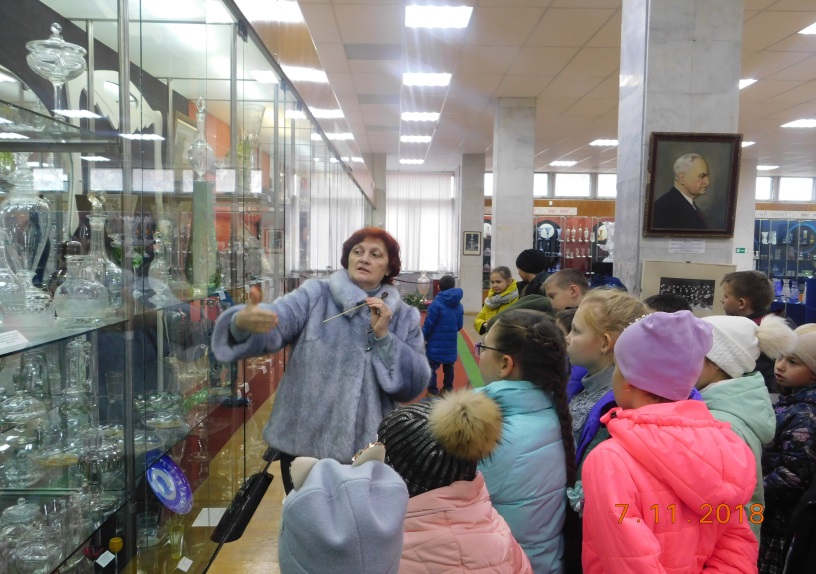 КУЛЬТУРНЫЙ МАРАФОН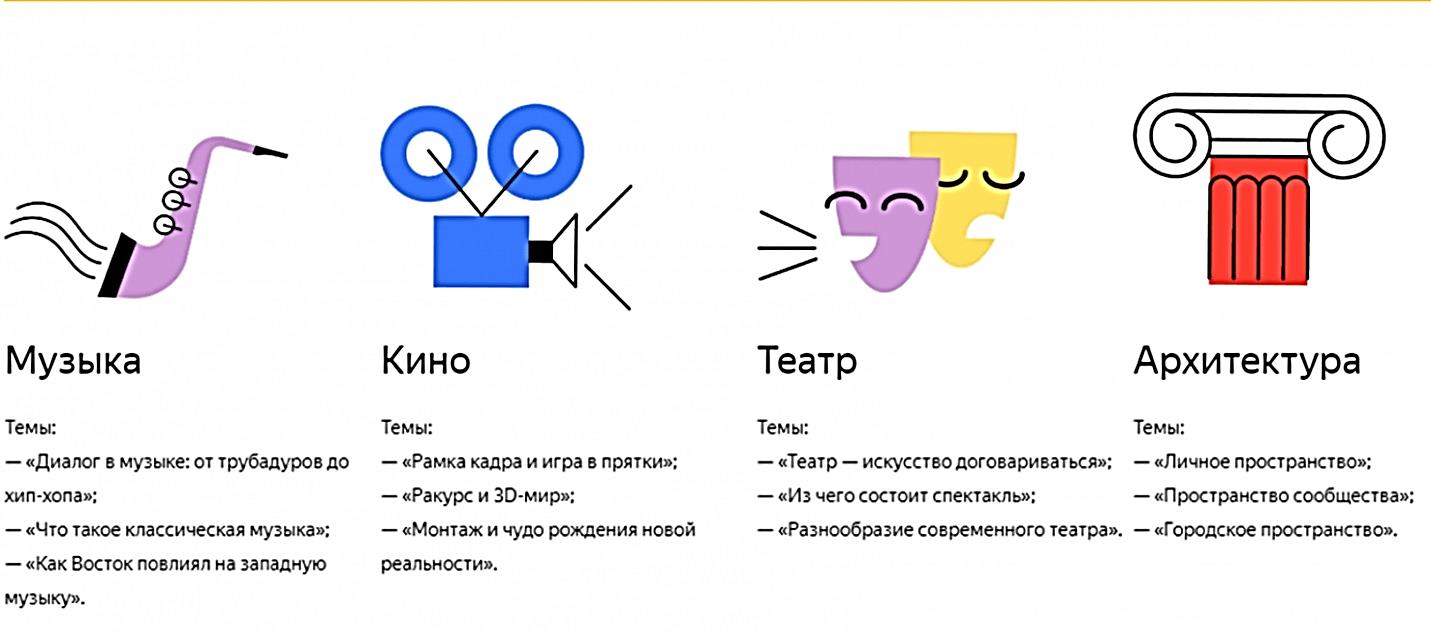 Календарь марафонаı - 3ı октябрядля учителей и родителейПроведите занятия по кино, музыке, театру или архитектуре в школах или локальных сообществахı - ı4 ноябряПройдите мультимедийный тест, получите грамоту и подарок от Яндекса